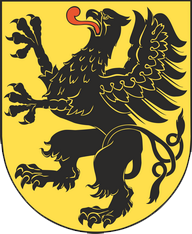 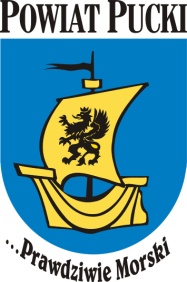 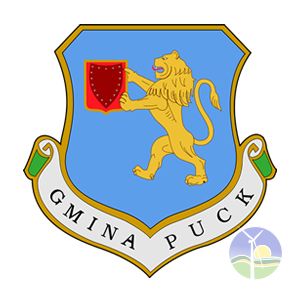 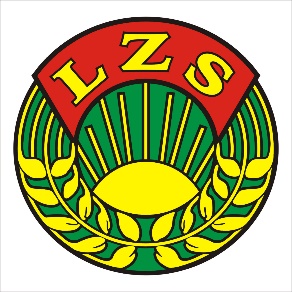 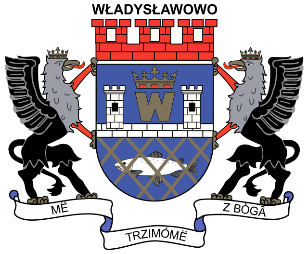    KOMUNIKAT    MISTRZOSTWWOJEWÓDZTWA POMORSKIEGO ZRZESZENIA LZS          W ŻEGLARSTWIEo Puchar Prezesa PZLZS Piotra KlechyVII REGATY ŻEGLARSKIE o Puchar Wójta Gminy PuckMISTRZOSTWA WŁADYSŁAWOWAo Puchar Burmistrza Romana KużlaIII REGATY ŻEGLARSKIEPOWIATU PUCKIEGOo Puchar Starosty Jarosława Białka       Impreza dofinansowana ze środków Samorządu Województwa PomorskiegoRegaty rozegrano 17 września 2022 roku na wodach Zatoki Puckiej pomiędzy Swarzewem a Puckiem. W zawodach wystartowało 13 załóg, które reprezentowały samorządy oraz LZS-y Gminy Puck. Organizatorami wydarzenia był Ośrodek Kultury, Sportu i Turystyki w Gminie Puck, Pomorskie Zrzeszenie LZS w Gdańsku, Urząd Gminy Puck, Gminne Zrzeszenie LZS w Gminie Puck, Starostwo Powiatowe w Pucku, Ośrodek Sportu i Rekreacji we Władysławowie i Harcerski Ośrodek Morski w Pucku.                                                           Po rozegraniu 4 wyścigów (trzy najlepsze były zaliczane do punktacji) uczestnicy mogli zjeść gorący posiłek oraz usmażyć kiełbaski na ognisku w Stanicy Wodnej w Swarzewie gdzie odbyło się zakończenie regat. Wszystkim uczestnikom puchary oraz pamiątkowe statuetki wręczyli: Dyrektor Ośrodka Sportu i Rekreacji we Władysławowie – Janusz Nowicki oraz Główny Instruktor ds. Kultury Fizycznej i Sportu w Gminie Puck – Wiesław Oberzig.Impreza była organizowana w ramach XXVIII Sportowego Turnieju Miast i Gmin 2022, który został rozegrany pod hasłem "Sport dla wszystkich – zdrowie dla każdego” w ramach                   XIV Europejskiego Tygodnia Sportu dla Wszystkich.WYNIKI :Msc.Załoga:Msc. w kat.1-2I WładysławowoCeynowa TomaszCeynowa FabianŁawniczak LenaOrłowski AndrzejI miejsceo Puchar Burmistrza Romana Kużla1-2II WładysławowoMach PiotrMach IzabelaMach LeonII miejsce o Puchar Burmistrza Romana Kużla3-4III WładysławowoDehling WojciechDehling MichałFrank TomaszIII miejsce o Puchar Burmistrza Romana Kużla3-4BłądzikowoCzarnecki MaciejKrzyżański TomaszStyn OliwiaWolszon MałgorzataI miejsce o Puchar Wójta Gminy Puck Tadeusza Puszkarczuka5PuckLewicki TomaszSitkiewicz AndrzejKarski JarosławI miejsce o Puchar Starosty Powiatu Puckiego Jarosława Białka 6StarzynoBrzeski AdrianTempski TomaszKniter DariuszŚląskiewicz MichałI miejsceo Puchar Prezesa PZLZS Piotra Klechy7IV WładysławowoStyn PatrykStyn JakubStyn MieczysławII miejsce o Puchar Starosty Powiatu Puckiego Jarosława Białka 8Leśniewo - PuckCierpiałkowski BartłomiejCierpiałkowska Maja Osieki RoksanaRogowski JakubII miejsceo Puchar Wójta Gminy Puck Tadeusza Puszkarczuka9V WładysławowoGłowienke MichałGłowienke KrzysztofKuśmirek MariuszIII miejsce o Puchar Starosty Powiatu Puckiego Jarosława Białka10SwarzewoMosakowski TomaszRedlin MarekMosakowski CzesławII miejsce o Puchar Prezesa PZLZS Piotra Klechy11ŁebczJeka DawidJeka AdrianSzymański SzymonIII miejsce o Puchar Wójta Gminy Puck Tadeusza Puszkarczuka12GdańskOwczarzyk TomaszPatok RafałPatok MariaSzewczenko AndrzejIII miejsce o Puchar Prezesa PZLZS Piotra Klechy13II GdańskKalicki StanisławKokorzyński WaldemarKabat AdrianCzarnomski MichałSantor Laura